CONSERVATORIO DI MUSICA DI STATO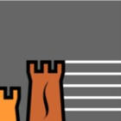 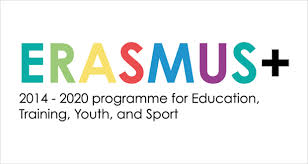 “Antonio Scontrino” - TrapaniProgramma Erasmus+Allegato B2MODULO DI RICHIESTA MOBILITA’ per FORMAZIONE (STT)Anno Accademico 2019/2020Al Direttore del Conservatorio “A. Scontrino” di TrapaniIl/La sottoscritto/a _______________________________________________  (Cognome e Nome) nato/a a _______________________________    il _____________________________________Codice Fiscale _________________________  residente a ________________________________ indirizzo ______________________________________________  prov. _____  C.A.P. ___________cell. _____________________________ e-mail _________________________________________in qualità di:□ Professore di ruolo □ Professore supplente □ Professore a contratto   con anzianità accademica di anni ______  Disciplina di insegnamento __________________________□ Amministrativo (qualifica) ____________________________________ con anzianità di anni ______C H I E D Edi potere usufruire di una mobilità per FORMAZIONE/Training (STT) nell’ambito del Programma ERASMUS+, secondo le modalità indicate nel relativo bando, preferibilmente presso una delle seguenti destinazioni:Istituzione										Periodo______________________________________________________ 	_____________________________________________________________________ 	_____________________________________________________________________ 	_______________□ Quota di registrazione  (1)_______________________________		Costo___________□ Quota di registrazione  (2)_______________________________		Costo___________□ Quota di registrazione  (3)_______________________________		Costo___________Breve descrizione del progetto……………………………………………………………………………………………………….…………………………………………………………………………………………………………………………………………………..…………………………………………………………………………………………………………………………………………….…….…………………………………………………………………………………………………………………………………………………..Dichiara di essere in possesso delle seguenti conoscenze linguistiche, in aggiunta all'italiano:	Lingua 1 ___________________  	Livello  _______________           	Lingua 2 ___________________  	Livello  _______________Allegando quanto richiesto nel bando, dichiara inoltre di:□ aver □ non aver già usufruito di borsa di mobilità per Formazione (STT), oppure per Docenza (STA), nell’ambito del precedente Programma LLP/Erasmus.In fedeData __________________				Firma _________________________________